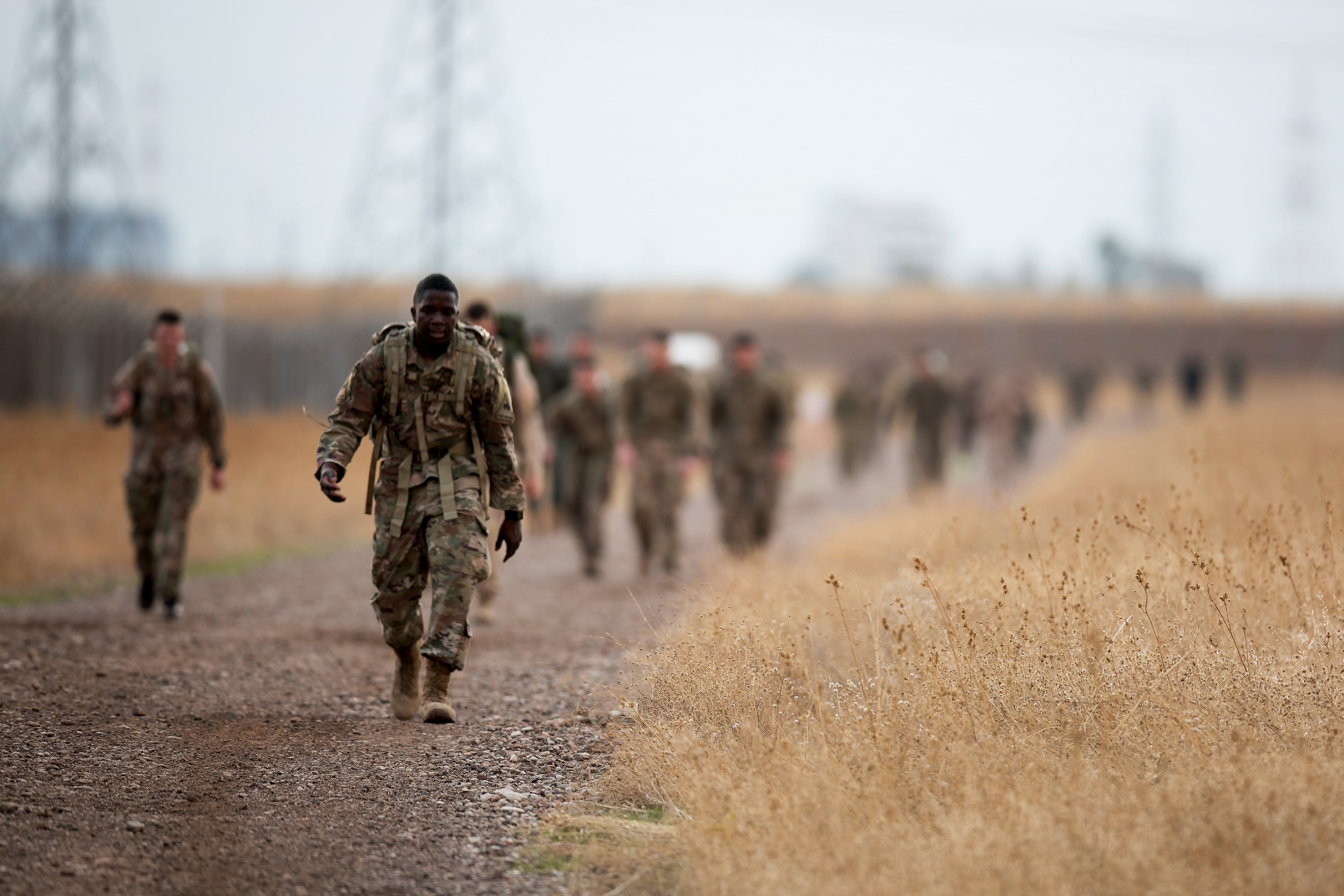 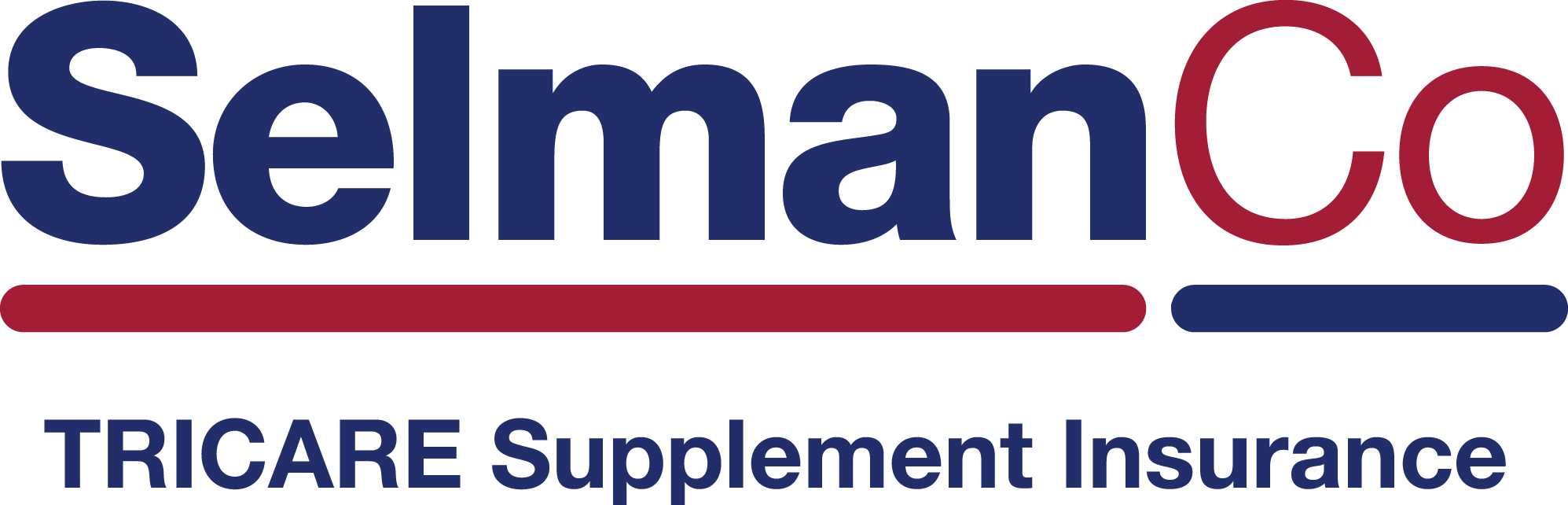 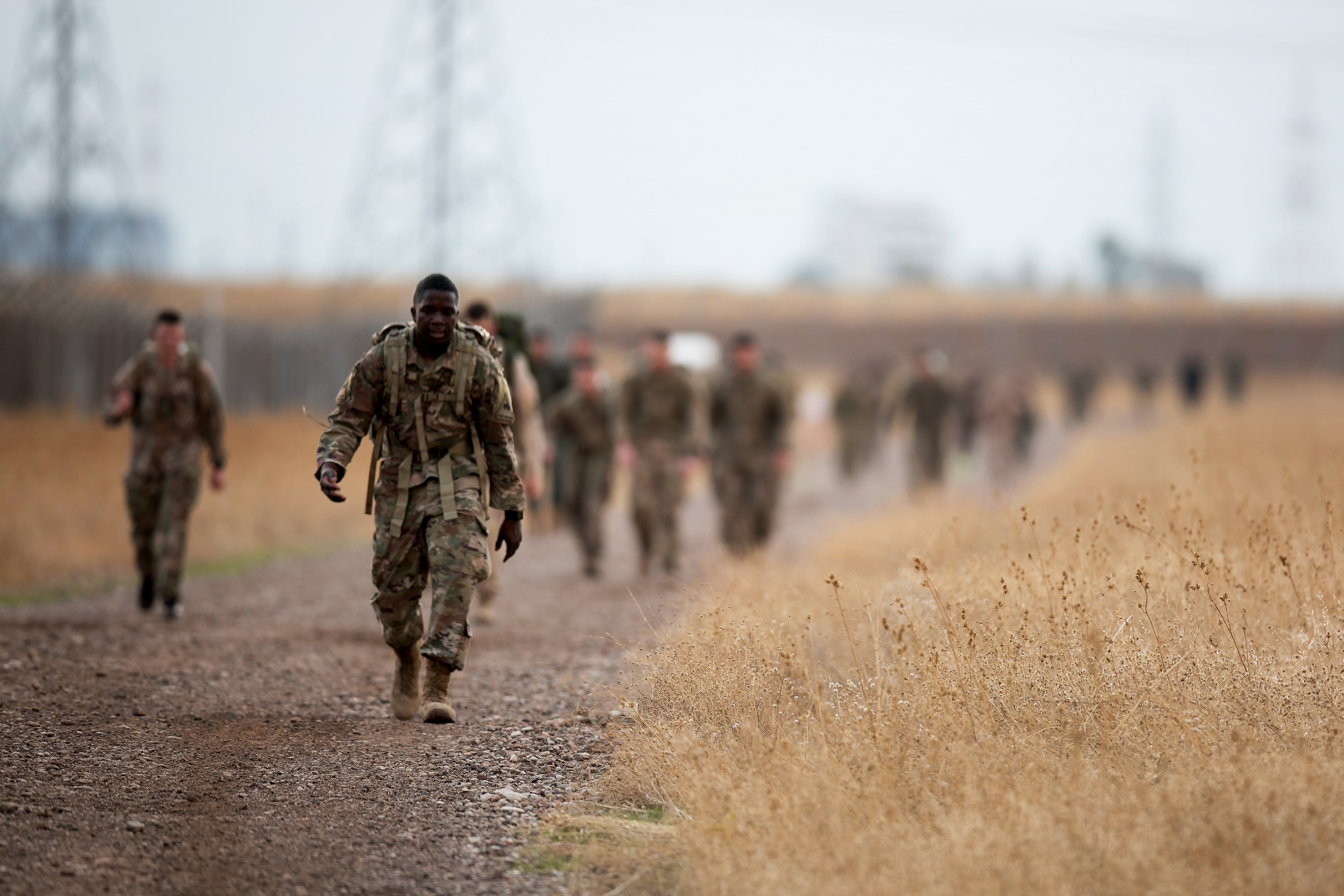 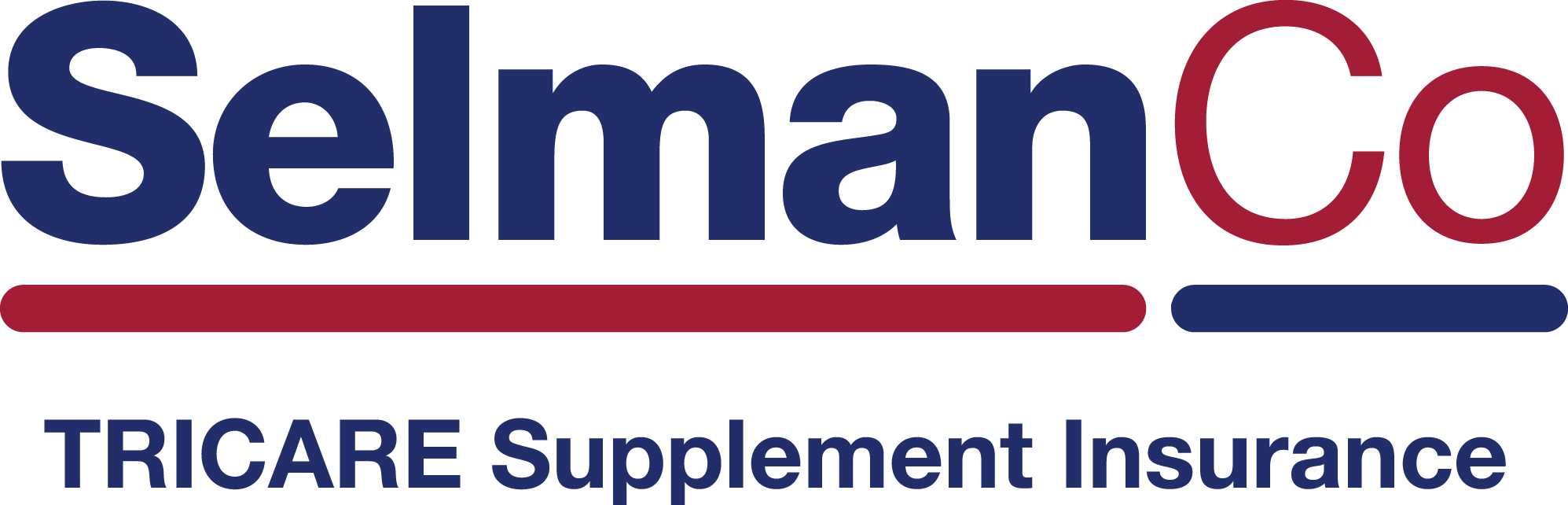 This document describes how a TRICARE Supplement works with your existing TRICARE coverage. Please note: Check with TRICARE to confirm your actual cost shares and copays. TRICARE benefits are provided here for your convenience, but subject to change by the Defense Health Agency. Visit  www.tricare.mil for more information.Important InformationTRICARE Supplement insurance policy AGP-5943 does not have a deductible.Note: After you have met your TRICARE deductible, the supplemental insurance pays 100% of your approved expenses not paid by TRICARE. Note: Benefits are payable for covered cost share amounts up to the TRICARE Catastrophic Cap. The Catastrophic Cap is the maximum out-of-pocket amount you will pay each calendar year (January 1 – December 31) for TRICARE-covered service. See below for maximum pay-out of the TRICARE Supplement for Prime POS.This is not Medicare Supplement Insurance.TRICARE Select with SupplementTRICARE Prime with SupplementTRICARE Retired Reserves with SupplementContactMail: Attn: TRICARE Supplement Insurance PlanSelman & Company6110 Parkland Blvd.Cleveland, OH 44124Fax: 1-833-731-2125Email: memberservices@selmanco.com Call: 1-800-638-2610, option 19:00am - 7:00pm ET, Monday-FridayThis brochure explains the general purpose of the insurance described, but in no way changes or affects the policy as actually issued.  In the event of a discrepancy between this brochure and the policy, the terms of the policy apply.  All benefits are subject to the terms and conditions of the policy.  Policies underwritten by Hartford Life and Accident Insurance Company detail exclusions, limitations, and terms under which the policy may be continued in full or discontinued.  Complete details are in the Certificate of Insurance issued to each insured individual and the Master Policy issued to the policyholder.  This program may vary and may not be available to residents of all states.See Brochure for Employees for eligibility, termination, definitions, exclusions, and limitations.The TRICARE Supplement Plans are administered by Selman & Company and underwritten by Hartford Life and Accident Insurance Company, One Hartford Plaza, Hartford, CT 06155. The Hartford® is The Hartford Financial Services Group, Inc., and its subsidiaries, including issuing company Hartford Life and Accident Insurance Company. NOT AVAILABLE IN ALL STATES.  TRICARE Form Series includes GBD-3000 (2017), GBD-3100 (2017), or state equivalent. Selman & Company is compensated for the placement of insurance and for the services it provides to customers on behalf of the insurance company.AGP-5943Photo Credit DoD: The appearance of U.S. Department of Defense (DoD) visual information does not imply or constitute DoD endorsement.Care RequiredTRICARE Select Insured is Responsible forTRICARE Select Supplement CoversAnnual DeductibleNon-network: $150 for individual and $300 for family100% of TRICARE DeductiblePrimary Care or Specialty Outpatient VisitNetwork: $29 or $41
Non-Network: 25% of TRICARE allowed amountNetwork: $29 or $41
Non-Network: 100% of TRICARE allowed amountInpatient AdmissionNetwork: $250 per day, or up to 25% hospital charge, whichever is less, plus 20% separately billed services

Non- network: $953 per day, or 25% hospital charge, whichever is less, plus 25% separately billed servicesNetwork: 100% hospital charge, plus 100% separately billed services

Non- network: $100% hospital charge, plus 100% separately billed servicesInpatient Skilled Nursing/Rehab AdmissionNetwork: $250 per day, or up to 25% hospital charge, whichever is less, plus 20% separately billed services

Non- network: $953 per day, or up to 25% hospital charge, whichever is less, plus 25% separately billed servicesNetwork: $250 per day, or up to 25% hospital charge, whichever is less, plus 20% separately billed services

Non- network: 100% hospital charge plus 100% separately billed servicesPrescription Drugs
Civilian network pharmacy; up to a 30-day supplyCopayments: $11 generic; $28 brand name or $53 formularyCopayments: $11 generic; $28 brand name or $53 formularyPrescription Drugs
Home Delivery, mail order; up to 90-day supply; co-pays based on each 30-day supply. Copayments: $7 for generic, $24 for brand name, or $53 non-formularyCopayments: $7 for generic, $24 for brand name, or $53 non-formularyPrescription Drugs
Civilian non-network pharmacy; up to a 30-day supplyAnnual Deductible ($150 or $300)PLUS:Formulary drugs: $28 or 20% of total cost, whichever is moreNon-Formulary: $53 or 20% of total cost, whichever is moreAnnual Deductible ($150 or $300)PLUS:Formulary drugs: 100% of total cost Non-Formulary: $53 or 20% of total cost, whichever is moreCare RequiredTRICARE Prime or Point-of-Service (POS) Insured is Responsible for TRICARE Prime or Point-of-Service (POS) Supplement Covers until the Catastrophic Cap is reachedTRICARE Prime Annual Enrollment FeeAnnual Individual/Family Enrollment FeeSupplement does NOT cover TRICARE Prime Enrollment FeeAnnual Deductible$300 for individual and $600 for family (POS deductible/out of network)50% POS deductible Primary Care or Specialty Outpatient VisitNetwork: $20 or $30 POS: TRICARE POS deductible ($300 or $600) and 50% POS cost shareNetwork: $20 or $30  POS: 50% of TRICARE POS deductible and 100% of POS cost shareInpatient Admission(Military Treatment Facility) MTF: $19.05 per dayNetwork Hospital: $154 per admissionMTF: $19.05 per dayNetwork Hospital: $154 per admissionInpatient Skilled Nursing/Rehab AdmissionNetwork: $30 per dayPOS: TRICARE deductible ($300 or $600) and 50% POS cost shareNetwork: $30 per dayPOS: 50% of the TRICARE deductible and 100% POS cost sharePrescription Drugs
Civilian network pharmacy; up to a 30-day supplyCopayments: $11 generic; $28 brand name; $53 non-formularyCopayments: $11 generic; $28 brand name; $53 non-formularyPrescription Drugs
Home Delivery, mail order; up to 90-day supply; co-pays based on each 30-day supply. Copayments: $7 generic; $24 brand name; $53 non-formularyCopayments: $7 generic; $24 brand name; $53 non-formularyPrescription Drugs
Civilian non-network pharmacy; up to a 30-day supplyPOS deductible ($300 or $600) PLUS50% cost share50% of POS deductible PLUS100% of TRICARE POS cost shareCare RequiredTRICARE Retired Reserves Insured is Responsible for:TRICARE Retired Reserves Supplement CoversMonthly TRICARE Retired Reserves Enrollment FeeMonthly Individual/Family Enrollment FeeSupplement does NOT cover the TRICARE Retired Reserves Enrollment FeeAnnual DeductibleNetwork: 
$154 for individual and $308 for family

Non- Network: 
$308 for individual and $616 for family Network: 
$154 for individual and $308 for family

Non- Network: 
$308 for individual and $616 for family Primary Care or Specialty Outpatient VisitNetwork: $25 or $41Non-network: 25% of TRICARE allowed amount Network: $25 or $41Non-network: 100% of TRICARE allowed amountInpatient AdmissionNetwork: $179 per admission

Non-network: 25% of TRICARE allowed amountNetwork: $179 per admission

Non-network: 100% of TRICARE allowed amountInpatient Skilled Nursing/Rehab AdmissionNetwork: $51 per day

Non- network: Lesser of $308 per day or 20%Network: $51 per day

Non- network: 100%Prescription Drugs
Civilian network pharmacy; up to a 30-day supplyCopayments: $11 generic; $28 brand name; $53 non-formularyCopayments: $11 generic; $28 brand name; $53 non-formularyPrescription Drugs
Home Delivery, mail order; up to 90-day supply; co-pays based on each 30-day supply. Copayments: $7 generic; $24 brand name; $53 non-formularyCopayments: $7 generic; $24 brand name; $53 non-formularyPrescription Drugs
Civilian non-network pharmacy; up to a 30-day supplyFormulary drugs: $28 or 20% of total cost, whichever is moreNon-Formulary: $53 or 20% of total cost, whichever is moreFormulary drugs: 100% of total costNon-Formulary: 100% of total cost